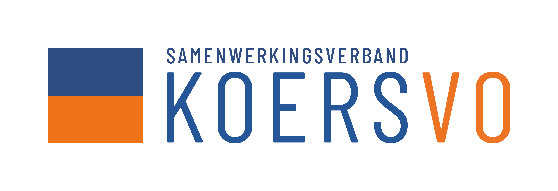 Deze verklaring
-  volledig laten invullen en controleren op juistheid en volledigheid;
-  in eigen administratie bewaren;
-  via OnderwijsTransparant naar het onderzoeksbureau versturen.Toestemmingsverklaring deelname screening van de intelligentie
(ten behoeve van plaatsing op de ISK afdeling van een school)Ondergetekenden, ouder(s)/verzorger(s)/wettelijk vertegenwoordiger(s) van:Voornaam		:…………………………………………………………………………………Achternaam		:…………………………………………………………………………………
Geboortedatum		:…………………………………………………………………………………School			:…………………………………………………………………………………Verklaren akkoord te gaan met:Het laten uitvoeren van een screening van de intelligentie via de afname van een non-verbale      ISK-test ten behoeve van een plaatsing op een ISK-school;Het (wanneer mogelijk) overleggen van de (school)gegevens die van belang zijn voor de      screening en het op te stellen advies (de recente didactische gegevens en indien nodig de 
      gedragsvragenlijsten);Plaats:……………………………………		Datum:………………………………Handtekening ouder 1  			Handtekening ouder 2 		…………………………………………..		………………………………………..

Belangrijk voor de ondertekening!
In geval er sprake is van twee gezaghebbende ouders, moeten beide ouders ondertekenen!
Er zijn situaties waarin slechts één ouder kan ondertekenen. Kruist u in dat geval op de achterkant van dit formulier aan welke situatie van toepassing is. Soms is een toelichting of actie nodig. 
N.B. Als u als enige ouder ondertekent, moet u de achterkant van dit formulier (volledig) invullen! Bovenstaande handtekening geldt ook voor die informatie.Ik ben de enige ouder die de toestemmingverklaring ondertekent om de volgende reden (u vinkt de situatie aan die van toepassing is):
□ De andere ouder heeft geen gezag meer. Ik voeg een kopie van het gerechtelijk bevel bij.□ De andere ouder heeft nooit gezag aangevraagd. Ik ben de enige ouder met gezag.□ De andere ouder is overleden.□ De andere ouder heeft wel gezag, maar is niet bereikbaar en/of heeft geen mogelijkheid om dit 
     formulier te ondertekenen. 
     Onderstaande 2 pogingen zijn ondernomen om de andere ouder te benaderen en/of de 
     handtekening te bemachtigen:
……………………………………………………………………………………………………………

…………………………………………………………………………………………………………….
……………………………………………………………………………………………………………

…………………………………………………………………………………………………………….
□ De andere ouder heeft wel gezag, maar wil geen toestemming geven voor dit onderzoek. Ik 
     verzoek het onderzoeksbureau om een uitzondering te maken en mijn kind toch te onderzoeken. 
     De reden waarom ik een beroep doe op het maken van een uitzondering is: 

     ……………………………………………………………………………………………………………

     …………………………………………………………………………………………………………….